МІНІСТЕРСТВО ОСВІТИ І НАУКИ УКРАЇНИНАЦІОНАЛЬНИЙ АВІАЦІЙНИЙ УНІВЕРСИТЕТНавчально-науковий гуманітарний інститутКафедра англійської філології і перекладуМетодичні рекомендації з Виконання контрольних робіт для студентів заочної форми навчанняз дисципліни «Іноземна мова»за спеціальністю	053  «Психологія»Укладач:викладач Давиденко А.О.Методичні рекомендації розглянуті та схвалені                                                         на засіданні кафедри іноземної філології                                                          Протокол № ____ від «___»_____2018 р.Завідувач кафедри _____ Ковтун О.ВМетодичні рекомендаціїз виконання контрольних робіт для студентів заочної форми навчанняУ 2 та 3 семестрах студенти виконують контрольні роботи №1 та №2 відповідно. Контрольна робота подається у 4 варіантах. Студент обирає варіант контрольної роботи відповідно до номеру у списку (1 – 1 варіант, 2 – 2 в., 3 – 3 в., 4 – 4 в., 5 – 1 в., 6 – 2 в. і т.д.). Контрольна робота перевіряється викладачем лише у разі її реєстрації на кафедрі іноземної філології НН ГМІ НАУ (ауд. 8.1512).Студент отримує позитивну оцінку у разі засвоєння навчального матеріалу, написання домашньої та аудиторної контрольної роботи, відвідання всіх практичних занять та активної роботи на заняттях. Якщо викладач виявить дві (або більше) однаково виконані контрольні роботи – такі роботи зараховуватися не будуть.  Вимоги до оформлення домашньої контрольної роботи:Обов’язкова титульна сторінка.Шрифт – 14, міжрядковий інтервал – одинарний.Завдання І – друкуєте спочатку англійський текст, потім переклад українською мовою.Студент повинен вивчити лексичний матеріал, який подано у таблиці після тексту (завдання ІІ).Завдання ІІІ, ІV – слово (словосполучення) – переклад. Наприклад: psychology – психологія; психолог –  psychologist. Завдання V – українське речення – переклад англійською мовою. У завданні VІ необхідно подати розгорнуті відповіді на усі запитання.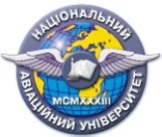 Система менеджменту якостіНавчально-методичний комплекснавчальної дисципліни«Іноземна мова»ШифрдокументаСМЯ НАУ НМК 12.01.05-01-2018Система менеджменту якостіНавчально-методичний комплекснавчальної дисципліни«Іноземна мова»Стор. 1 з 2Стор. 1 з 2Система менеджменту якостіНавчально-методичний комплекснавчальної дисципліни«Іноземна мова»ШифрдокументаСМЯ НАУ НМК 12.01.05-01-2018Система менеджменту якостіНавчально-методичний комплекснавчальної дисципліни«Іноземна мова»Стор. 1 з 2Стор. 1 з 2